Силабус навчальної дисципліни «Практичний курс основної іноземної мови» Спеціальність: 035 Філологія  (Переклад)Галузь знань: 03 «Гуманітарні науки»Рівень вищої освітиДругий  (магістерський)Статус дисципліниНавчальна дисципліна обов’зкового компонента з фахового перелікуСеместрІ-IІ (другий)Обсяг дисципліни, кредити ЄКТС/загальна кількість годин2.5 Мова викладанняУкраїнська, англійськаЩо буде вивчатися (предмет навчання)Предметом вивчення навчальної дисципліни є англомовні та україномовні тексти з різних галузейЧому це цікаво/потрібно вивчати (мета) Метою вивчення дисципліни «Практичний курс основної іноземної мови» є формування устудентів англомовної комунікативної компетентності на рівні С1, що передбачаєрозвиток умінь читання – розуміти автентичні тексти з підручників, газет, популярних іспеціалізованих журналів та Інтернет-джерел, визначати позицію, точки зору та наміравтора; розрізняти різні стилістичні регістри; читати сучасну художню прозу; розумітифактичну інформацію, передану як експліцитно, так й імпліцитно; аудіювання – в межахзнайомих тем розуміти зміст поширених повідомлень, що включають складні типиаргументації; розуміти короткі тексти наукового характеру, а також більшість теле- тарадіо новин і програм, пов’язаних з поточними подіямиЧому можна навчитися (результати навчання)Виконання лексичних, граматичних вправ; завдань на розвиток умінь читання, аудіювання, говоріння, письма і перекладу (в.т.ч. в elearn) Написання неофіційних лис тів , повідомлень і есе . Продукування діалогів і монологів за запропонованими ситуаціями. Виконання усних і письмових перекладів.Як можна користуватися набутими знаннями і вміннями (компетентності)Формування комунікативної, лінгвістичної, соціокультурної та професійної компетентностей студентів шляхом їхнього залучення до виконання професійно орієнтованих завдань, формування інтерактивних вмінь і навичок усного та писемного мовлення з послідовним удосконаленням кожного окремого виду мовленнєвої діяльності.Навчальна логістикаЗміст дисципліни: ModulesFunctionsIntroduction (vocabulary practice, language development)reading: for specific information; for gist; inferring background information from textual clues; identifying direct reference within the text; skimming for main points;listening for information ;sentences stressspeaking: asking / answering questions ; reproduction; short talk on given points;  comparing/contrasting; interviewing, making comments, expressing and asking for opinionswriting: making notes to give a talk; vocabulary exercises    TravelFunctions:Introduction (vocabulary practice, language development)      - reading: skimming several short texts for specific information; reading and deducing meaning of vocabulary from the context ; reading to discriminate between pairs of easily confused words- listening: for specific information to get an idea of text content;- writing:  vocabulary; gap exercises HobbiesFunctionsIntroduction (vocabulary practice, language development)- reading: reading: for specific information; reading and  deducing meaning of     vocabulary from the context ; reading to discriminate between pairs of easily   confused words;       -  listening: for specific information, note-taking      -  speaking: asking / answering questions; reproduction; oral back translation-  writing: vocabulary; gap exercisesHousing and accommodationFunctionsIntroduction (vocabulary practice, language development)reading: skimming several short texts for specific information; reading and deducing meaning of vocabulary from the context ; reading to discriminate between pairs of easily confused words; listening: for specific information to get an idea of text content ; speaking: brainstorming ideas associated with the topic asking / answering       questions; reproduction; oral   back translation; guided role-play; advertising;writing: vocabulary; note-making; practical exercisesВиди занять:  практичні.Методи навчання: навчальна дискусія,  застосування диференційованого підходу до процесу навчання й оцінювання знань, умінь і здібностей студентів з інвалідністю.Форми навчання: очна,  заочна, дистанційнаПререквізитиНавчальна дисципліна «Практичний курс основної іноземної мови» – це навчальна дисципліна, що тісно пов’язана зі спеціальними дисциплінами: «Практика усного та писемного мовлення» 1-4 курси, навчальна дисципліна «Практика перекладу основної іноземної мови (англ.)» тісно пов’язана із спеціальними теоретичними дисциплінами, як то «Вступ до перекладознавства»,  «Загальна теорія перекладу», «Аспектний переклад», «Еквівалентний переклад семантичних мовних одиниць», «Переклад науково-технічної літератури» «Основи теорії мовної комунікації», «Термінологія основної іноземної мови», «Стилістика основної іноземної мови» тощо.Пореквізити «Практичний курс основної іноземної мови», як навчальна дисципліна, покликаний сформувати у студента основні фахові навички та сприяти розвитку особистості молодої людини. Вивчення курсу допомагає студентам розвивати практичні навички перекладу, вміння користуватися словниками, довідниками, посібниками.Інформаційне забезпечення з фонду та репозитарію Університету «Україна»Chris Redston, Gillie Cunningham Face2face. Advanced) SB - Cambridge University Press, 2017Chris Redston, Gillie Cunningham Face2face. Advanced) WB - Cambridge University Press, 2016Chris Redston, Gillie Cunningham Face2face. Advanced) DVD - Cambridge University Press, 2015Локація та матеріально- технічне забезпеченняЛінгафонний кабінет, проекторСеместровий контроль, екзаменаційна методикаЗалік, іспит. Тестування, аудіюванняКафедраУкраїнської мови і літератури, іноземних мов та перекладуІнститутФілології та масових комунікаційВикладачЄнг Інна Сергіївна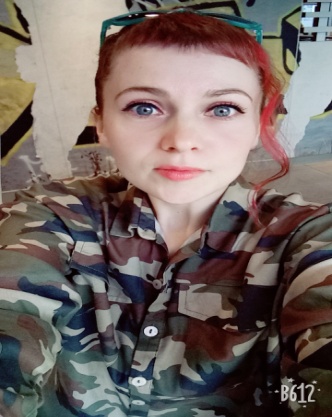 Посада: Завідувач кафедри української мови і літератури, іноземних мов та перекладуПрофайл викладача: Тел.: 050-817-95-25E-mail: innayeung@gmail.com  Робоче місце: (ІІІ кор.) 402 ауд.Оригінальність навчальної дисципліниАвторський курс, викладання українською, англійською  мовамиЛінк на дисципліну https://vo.uu.edu.ua/course/view.php?id=14417 